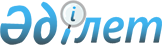 О применении единых принципов и общих правил регулирования деятельности субъектов естественных монополий государств – членов Евразийского экономического союзаРекомендация Коллегии Евразийской экономической комиссии от 19 апреля 2023 года № 8.
      Коллегия Евразийской экономической комиссии во исполнение пункта 9 плана мероприятий ("дорожной карты") по определению последовательности осуществления соответствующих мер по гармонизации законодательства государств – членов Евразийского экономического союза в сфере естественных монополий, утвержденного распоряжением Совета Евразийской экономической комиссии от 20 декабря 2017 г. № 37, а также в целях реализации статьи 78 Договора о Евразийском экономическом союзе от 29 мая 2014 года и Протокола о единых принципах и правилах регулирования деятельности субъектов естественных монополий (приложение № 20 к указанному Договору) (далее – Протокол) 
      рекомендует государствам – членам Евразийского экономического союза использовать при необходимости и с учетом своего законодательства информацию о применении установленных Протоколом единых принципов и общих правил регулирования деятельности субъектов естественных монополий, размещенную на официальном сайте Евразийского экономического союза по адресу: https://eec.eaeunion.org/upload/files/transport/2.1.pdf.
					© 2012. РГП на ПХВ «Институт законодательства и правовой информации Республики Казахстан» Министерства юстиции Республики Казахстан
				
      Врио Председателя КоллегииЕвразийской экономической комиссии 

В. Назаренко
